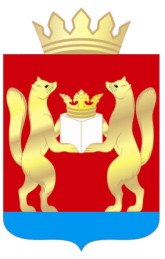 АДМИНИСТРАЦИЯ  ТАСЕЕВСКОГО  РАЙОНАП О С Т А Н О В Л Е Н И ЕО внесении изменений  в  постановление  администрации Тасеевского района от 13.12.2016  № 695 «Об утверждении муниципальной программы «Развитие физической культуры и спорта в  Тасеевском  районе»В соответствии со статьей 179 Бюджетного кодекса Российской Федерации», постановлением  администрации Тасеевского района от  09.11.2016  №  611 «Об утверждении порядка принятия решений о разработке, формировании и реализации муниципальных программ Тасеевского района», постановлением  администрации Тасеевского района от 11.11.2016 № 619 «Об утверждении Перечня муниципальных программ Тасеевского района»,   руководствуясь  ст. 28, ст. 46, ст. 48 Устава Тасеевского района,ПОСТАНОВЛЯЮ:1.Внести в постановление администрации Тасеевского района от 13.12.2016 № 695 «Об утверждении  муниципальной программы «Развитие физической культуры и спорта  в Тасеевском  районе» следующие изменения:1.1 В разделе 1 «Паспорт муниципальной программы» приложения к постановлению строку «Информация по ресурсному обеспечению муниципальной программы, в том числе по годам реализации программы» изложить в  следующей редакции:Ресурсное обеспечение программы:                                                                                 Общий объем  финансирования  составляет – 20977,87 тыс. рублей, в том числе по годам:                                      2017 год  - 400,00 тыс. руб.;2018 год  - 395,00 тыс. руб.;2019 год  - 7086,00 тыс. руб.;2020 год  - 234,00 тыс. руб.;2021  год – 6434,23 тыс. руб;2022 год – 5428,64 тыс. руб;2023 год – 500,00 тыс. руб;2024 год – 500,00 тыс. руб.в том числе:средства федерального бюджета – 3 135,00 тыс. руб.:2017 год – 0,00 тыс. рублей;2018 год – 0,0 тыс. рублей;2019 год – 3 135,00 тыс. рублей;2020 год – 0,00 тыс. рублей;2021 год – 0,00 тыс. рублей;2022 год – 0,00 тыс. рублей;2023 год – 0,00 тыс. рублей;2024 год – 0,00 тыс. рублей.средства краевого бюджета – 11203,00 тыс. руб.:2017 год – 0,00 тыс. рублей;2018 год – 0,00 тыс. рублей;2019 год – 3194,00 тыс. рублей;2020 год – 0,00 тыс. рублей;2021 год – 2968,80 тыс. рублей;2022 год – 5040,20  тыс. рублей;2023 год – 0,00 тыс. рублей;2024 год – 0,00 тыс. рублей.средства местного бюджета – 6639,87 тыс. руб.:                                                                    2017 год – 400,00 тыс. рублей;  2018 год – 395,00 тыс. рублей;2019 год – 757,00 тыс. рублей;2020 год – 234,00 тыс. рублей;2021 год – 3465,43 тыс. рублей;2022 год –  388 ,44 тыс. рублей;2023 год – 500,00 тыс. рублей; 2023 год – 500,00 тыс. рублей.                                   1.2.Приложение  № 2 к программе   изложить в редакции согласно приложению № 1 к настоящему постановлению.1.3.Приложение  № 3 к программе  изложить в редакции согласно приложению № 2 к настоящему постановлению.1.4.Приложение  № 4 к программе  изложить в редакции согласно приложению № 3  к настоящему постановлению2.Опубликовать настоящее постановление на официальном сайте администрации Тасеевского района в сети Интернет.3.Контроль за исполнением настоящего постановления оставляю за собой.4.Постановление вступает в силу со дня официального опубликования.Исполняющий полномочия ГлаваыТасеевского района                                                            Н.С. Машуков                           Приложение № 1                  К постановлению администрации             Тасеевского района от 29.12.2022 № 698Приложение № 2                    к муниципальной программе                      Тасеевского района «Развитие физической культуры и спорта в      Тасеевском районе»Информация об отдельном мероприятии4. «Устройство плоскостных спортивных сооружений в сельской местности»Отдельное мероприятие направлено на  устройство плоскостных спортивных сооружений на территории  Тасеевского района и  реализуется в рамках реализации муниципальной программы Тасеевского района «Развитие физической культуры и спорта в  Тасеевском районе».Сроки реализации отдельного мероприятия: 2022-2024 годы.Цель реализации отдельного мероприятия: прирост обеспеченности объектами спорта и  устройство  плоскостных спортивных сооружений на территории  Тасеевского района.Реализация мероприятия осуществляется путем предоставления субсидии из краевого бюджета бюджетам муниципальных районов и городских округов Красноярского края на устройство плоскостных спортивных сооружений в сельской местности в соответствии с Порядком предоставления и распределения субсидии бюджетам муниципальных районов и городских округов Красноярского края на устройство плоскостных спортивных сооружений в сельской местности, установленным Постановлением Правительства Красноярского края от 31.12.2019 N 816-п.Главный распорядитель бюджетных средств, ответственный за реализацию отдельного мероприятия – администрации Тасеевского района (далее – администрация).Общий объем финансирования отдельного мероприятия составляет  4000,00  тыс. рублей, в том числе по годам:2022 год – 4000,00  тыс. руб.;2023 год – 0,00 тыс. руб.;2024 год – 0,00 тыс.руб.	в том числе:средства краевого бюджета –   тыс. руб.:2022 год – 3960,0 тыс. руб.;2023 год – 0,00 тыс. руб.;2024 год – 0,00 тыс. руб.средства местного бюджета –  тыс. руб.:2022 год – 40 тыс. руб;2023 год – 0,00 тыс. руб.;2024 год – 0,00 тыс. руб.Ожидаемый результат от реализации отдельного мероприятия: прирост обеспеченности объектами спорта и  устройство  плоскостных спортивных сооружений на территории  Тасеевского района.Перечень значений показателей результативности представлен в приложении к отдельному мероприятию.Координацию исполнения отдельного мероприятия осуществляет отдел  культуры, спорта, молодежной политики, туризма, связей со СМИ и общественными организациями Тасеевского района.Выбор исполнителей по отдельному мероприятию осуществляется в соответствии с Федеральным законом от 05.04.2013 №44-ФЗ "О контрактной системе в сфере закупок товаров, работ, услуг для обеспечения государственных и муниципальных нужд".Приложение к отдельному мероприятию 4. «Устройствоплоскостных спортивных сооружений в сельской местности»Переченьпоказателей результативности                                                                   Приложение № 2                                                                  К постановлению администрации                                                                   Тасеевского района от   29.12.2022 № 698Приложение № 3к муниципальной программе «Развитие физической культуры и спорта в Тасеевском районе» Информация о ресурсном обеспечении муниципальной программы за счет средств местного бюджета, в том числе средств, поступивших из бюджетов других уровней бюджетной системы и внебюджетных фондов                                                                                                                                                                                  тыс.руб.                                                                                                                    Приложение № 3                                                                                     К постановлению администрации                                                                                     Тасеевского района от  29.12..2022 № 698                                                                                                                     Приложение № 4  к муниципальной программе «Развитие физической            культуры и спорта в Тасеевском районе» Информация об источниках  финансирования  подпрограмм,  отдельных мероприятий  муниципальной программы  (средства местного  бюджета, в том числе средства, поступившие  из бюджетов  других уровней бюджетной системы, внебюджетных фондов * Учитываются средства краевого и федерального бюджетов, поступившие в виде межбюджетных трансфертов в районный бюджет.29.12.2022          с. Тасеево                                          № 698N п/пЦель, показатели результативностиЕдиница измеренияИсточник информацииГоды реализации программыГоды реализации программыГоды реализации программыГоды реализации программыN п/пЦель, показатели результативностиЕдиница измеренияИсточник информации202120222023202412345678Отдельное мероприятие 4 4. «Устройство плоскостных спортивных сооружений в сельской местности»Отдельное мероприятие 4 4. «Устройство плоскостных спортивных сооружений в сельской местности»Отдельное мероприятие 4 4. «Устройство плоскостных спортивных сооружений в сельской местности»Отдельное мероприятие 4 4. «Устройство плоскостных спортивных сооружений в сельской местности»Отдельное мероприятие 4 4. «Устройство плоскостных спортивных сооружений в сельской местности»Отдельное мероприятие 4 4. «Устройство плоскостных спортивных сооружений в сельской местности»Отдельное мероприятие 4 4. «Устройство плоскостных спортивных сооружений в сельской местности»Цель реализации отдельного мероприятия: прирост обеспеченности объектами спорта и  устройство  плоскостных спортивных сооружений на территории  Тасеевского района.Цель реализации отдельного мероприятия: прирост обеспеченности объектами спорта и  устройство  плоскостных спортивных сооружений на территории  Тасеевского района.Цель реализации отдельного мероприятия: прирост обеспеченности объектами спорта и  устройство  плоскостных спортивных сооружений на территории  Тасеевского района.Цель реализации отдельного мероприятия: прирост обеспеченности объектами спорта и  устройство  плоскостных спортивных сооружений на территории  Тасеевского района.Цель реализации отдельного мероприятия: прирост обеспеченности объектами спорта и  устройство  плоскостных спортивных сооружений на территории  Тасеевского района.Цель реализации отдельного мероприятия: прирост обеспеченности объектами спорта и  устройство  плоскостных спортивных сооружений на территории  Тасеевского района.Цель реализации отдельного мероприятия: прирост обеспеченности объектами спорта и  устройство  плоскостных спортивных сооружений на территории  Тасеевского района.1.Количество плоскостных спортивных сооружений в Тасеевском районеЕд.Отраслевой мониторинг404141422.Доля граждан района, систематически занимающихся физической культурой и спортом к общей численности населения районапроцентыОтраслевой мониторинг33,036,742,945,0Статус (муниципальная программа, подпрограмма)Наименование  программы, подпрограммыНаименование главного распорядителя бюджетных средств (далее ГРБС)Код бюджетной классификации Код бюджетной классификации Код бюджетной классификации Код бюджетной классификации 2022 год2023 год2024 годИтого на период2022-2024 годыСтатус (муниципальная программа, подпрограмма)Наименование  программы, подпрограммыНаименование главного распорядителя бюджетных средств (далее ГРБС)ГРБСраздел, подраздел (далее РзПр)целевая статья, программа, подпрограмма (далее ЦСР) вид расходов (ВР) планпланпланИтого на период2022-2024 годыМуниципальная программа Развитие физической культуры  и спорта  в Тасеевском  районевсего расходные обязательства по программех х хх5428,60500,00500,006428,60	Муниципальная программа Развитие физической культуры  и спорта  в Тасеевском  районев том числе по ГРБС:Муниципальная программа Развитие физической культуры  и спорта  в Тасеевском  районеАдминистрация Тасеевского районахххх   5428,60500,00500,006428,60Мероприятие 1Поддержка деятельности спортивных клубов по месту жительства граждан в районевсего расходные обязательства хххх1080,20x.х1080,20Мероприятие 1Поддержка деятельности спортивных клубов по месту жительства граждан в районев том числе по ГРБС:..Мероприятие 1Поддержка деятельности спортивных клубов по месту жительства граждан в районеАдминистрация Тасеевского района Мероприятие 2Проведение физкультурных и спортивных мероприятий на территории района и участие в краевых соревнованияхвсего расходные обязательства ХХХХ348,44500,00 500,0 1348,44 Мероприятие 2Проведение физкультурных и спортивных мероприятий на территории района и участие в краевых соревнованияхв том числе по ГРБС:. Мероприятие 2Проведение физкультурных и спортивных мероприятий на территории района и участие в краевых соревнованияхАдминистрация Тасеевского района00511020590000670120 240348,44500,0500,01348,44Мероприятие 3Тестирование жителей района по видам тестов Всероссийского физкультурно-спортивного комплекса «Готов к труду и обороне»(ГТО)всего расходные обязательства хххххх.ххМероприятие 3Тестирование жителей района по видам тестов Всероссийского физкультурно-спортивного комплекса «Готов к труду и обороне»(ГТО)в том числе по ГРБС:Мероприятие 3Тестирование жителей района по видам тестов Всероссийского физкультурно-спортивного комплекса «Готов к труду и обороне»(ГТО)Администрация Тасеевского районаМероприятие 4Устройство плоскостных спортивных сооружений в сельской местности.всего расходные обязательства ХХХХ4000,00x.х4000,00Мероприятие 4Устройство плоскостных спортивных сооружений в сельской местности.в том числе по ГРБС:Мероприятие 4Устройство плоскостных спортивных сооружений в сельской местности.Администрация Тасеевского района0051102059007845005900S84502404000,00      xх4000,00СтатусНаименование муниципальной программы, подпрограммы муниципальной программыОтветственный исполнитель, соисполнителиОценка расходов
(тыс. руб.), годыОценка расходов
(тыс. руб.), годыОценка расходов
(тыс. руб.), годыОценка расходов
(тыс. руб.), годыСтатусНаименование муниципальной программы, подпрограммы муниципальной программыОтветственный исполнитель, соисполнители2022 год2023 год2024 годитого на период2022-2024 годыМуниципальная программа Развитие физической культуры  и спорта  в Тасеевском  районе»Всего5428,64500,00500,006428,64Муниципальная программа Развитие физической культуры  и спорта  в Тасеевском  районе»в том числе:Муниципальная программа Развитие физической культуры  и спорта  в Тасеевском  районе»районный бюджет388,44500,0500,0   1388,44Муниципальная программа Развитие физической культуры  и спорта  в Тасеевском  районе»краевой бюджет*5040,20xх   5040,20Муниципальная программа Развитие физической культуры  и спорта  в Тасеевском  районе»федеральный бюджет*Муниципальная программа Развитие физической культуры  и спорта  в Тасеевском  районе»внебюджетные  источникиМуниципальная программа Развитие физической культуры  и спорта  в Тасеевском  районе»юридические лицаМероприятие 1 программыПоддержка деятельности спортивных клубов по месту жительства граждан в  районеВсего  1080,20xх1080,20Мероприятие 1 программыПоддержка деятельности спортивных клубов по месту жительства граждан в  районев том числе:Мероприятие 1 программыПоддержка деятельности спортивных клубов по месту жительства граждан в  районерайонный бюджетМероприятие 1 программыПоддержка деятельности спортивных клубов по месту жительства граждан в  районекраевой бюджет*1080,20xx1080,20Мероприятие 1 программыПоддержка деятельности спортивных клубов по месту жительства граждан в  районефедеральный бюджет*Мероприятие 1 программыПоддержка деятельности спортивных клубов по месту жительства граждан в  районевнебюджетные  источникиМероприятие 1 программыПоддержка деятельности спортивных клубов по месту жительства граждан в  районеюридические лицаМероприятие  2 программыПроведение физкультурных и спортивных мероприятий на территории района и участие в краевых соревнованияхВсего348,44500,00500,01348,44Мероприятие  2 программыПроведение физкультурных и спортивных мероприятий на территории района и участие в краевых соревнованияхв том числе:Мероприятие  2 программыПроведение физкультурных и спортивных мероприятий на территории района и участие в краевых соревнованияхрайонный бюджет     348,44500,00500,01348,44Мероприятие  2 программыПроведение физкультурных и спортивных мероприятий на территории района и участие в краевых соревнованияхкраевой бюджет*Мероприятие  2 программыПроведение физкультурных и спортивных мероприятий на территории района и участие в краевых соревнованияхфедеральный бюджет*Мероприятие  2 программыПроведение физкультурных и спортивных мероприятий на территории района и участие в краевых соревнованияхвнебюджетные  источникиМероприятие  2 программыПроведение физкультурных и спортивных мероприятий на территории района и участие в краевых соревнованияхюридические лицаМероприятие  3 программыТестирование жителей района по видам тестов Всероссийского физкультурно-спортивного комплекса «Готов к труду и обороне» (ГТО)ВсегоххххМероприятие  3 программыТестирование жителей района по видам тестов Всероссийского физкультурно-спортивного комплекса «Готов к труду и обороне» (ГТО)в том числе:Мероприятие  3 программыТестирование жителей района по видам тестов Всероссийского физкультурно-спортивного комплекса «Готов к труду и обороне» (ГТО)районный бюджетМероприятие  3 программыТестирование жителей района по видам тестов Всероссийского физкультурно-спортивного комплекса «Готов к труду и обороне» (ГТО)краевой бюджет*Мероприятие  3 программыТестирование жителей района по видам тестов Всероссийского физкультурно-спортивного комплекса «Готов к труду и обороне» (ГТО)федеральный бюджет*Мероприятие  3 программыТестирование жителей района по видам тестов Всероссийского физкультурно-спортивного комплекса «Готов к труду и обороне» (ГТО)внебюджетные  источникиМероприятие  3 программыТестирование жителей района по видам тестов Всероссийского физкультурно-спортивного комплекса «Готов к труду и обороне» (ГТО)юридические лицаМероприятие 4 программыУстройство плоскостных спортивных сооружений в сельской местности.Всего4000,00xх   4000,00Мероприятие 4 программыУстройство плоскостных спортивных сооружений в сельской местности.в том числе:Мероприятие 4 программыУстройство плоскостных спортивных сооружений в сельской местности.районный бюджет40,00xx40,00Мероприятие 4 программыУстройство плоскостных спортивных сооружений в сельской местности.краевой бюджет*3960,00xх3960,0Мероприятие 4 программыУстройство плоскостных спортивных сооружений в сельской местности.федеральный бюджет*Мероприятие 4 программыУстройство плоскостных спортивных сооружений в сельской местности.внебюджетные  источникиМероприятие 4 программыУстройство плоскостных спортивных сооружений в сельской местности.юридические лица